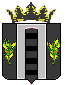 АДМИНИСТРАЦИЯ  ПОГРАНИЧНОГО МУНИЦИПАЛЬНОГО  ОКРУГАОТДЕЛ  ОБРАЗОВАНИЯПРИКАЗ20.10.2020.                                       п. Пограничный                                 №  61Об организации работы по повышению качества образования в школахС целью организации выполнения работы по повышению качества образования в школах, показывающих низкие образовательные результатыПРИКАЗЫВАЮ:Предоставить план внутришкольного контроля на 2020-2021 учебный год.Заместителю директора по учебно-воспитательной работе ежемесячно,     в срок до 28 числа, предоставлять информацию о количестве посещенных уроков по формеОтветственность за достоверность предоставленной информации несет директор образовательной организации.Начальник отделаобразования                                                                                              Н.Г. ПанковаООФИО заместителя директора по УВРКоличество посещенных уроковКлассПредметУчитель